1. Седмица траје:А. 31 данБ. 7 данаВ. 12 месеци2. Месец траје:А. 12 месециБ. 7 данаВ. 28 (29), 30 и 31 дан3. Година траје ___ месеци.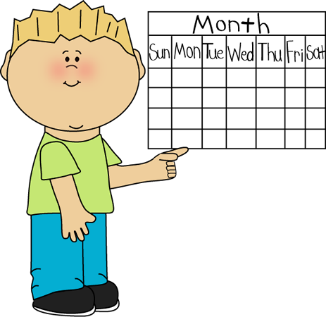 4. Данас је петак. Јуче је био _________.5. Ако је данас уторак, сутра ће бити _________.6. Додај месец који фали у наведеном низу: фебруар, __________ , април.7. Након јула месеца следи _________.А. СептембарБ. АвгустВ. Децембар8. Тања је отишла на Дивчибаре 15. јануара. Тамо је боравила 14 дана. Ког датума се Тања вратила кући?А. 02. фебруараБ. 15. фебруараВ. 29. јануара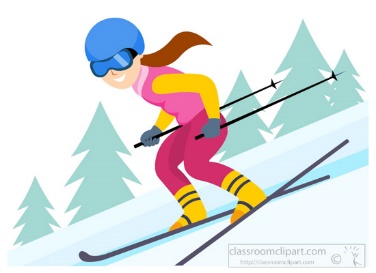 9. Додај месец који фали у наведеном низу: септембар, __________, новембар.10. Након новембра месеца следи _________.11. Марко иде на море 14. јула и враћа се 30. јула. Колико дана ће Марко бити на мору?А. 7 данаБ. 17 данаВ. 10 дана12. Након суботе следи _________.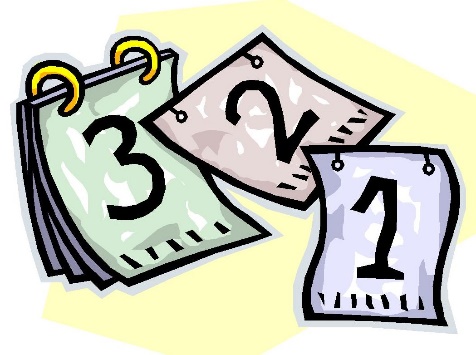 13. Миленин тата је био на путу цео април и мај. Колико дуго је Миленин тата био на путу? Заокружи слова испред тачних одговора.А. На путу је провео два месецаБ. На путу је провео 9 седмицаВ. На путу је провео 6 седмицаГ. На путу је провео 61 дан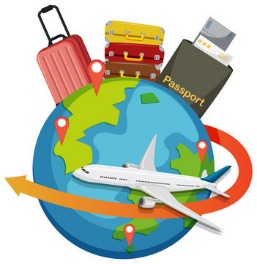 14. Додај месец који фали у наведеном низу: јануар, фебруар, __________.15. Након октобра месеца следи фебруар.А. ТачноБ. Нетачно